Автономная некоммерческая организация "Агентство развития профессионального мастерства (Ворлдскиллс Россия)" (далее WSR) в соответствии с уставом организации и правилами проведения конкурсов установила нижеизложенные необходимые требования владения этим профессиональным навыком для участия в соревнованиях по компетенции.Техническое описание включает в себя следующие разделы:1. ВВЕДЕНИЕ	31.1. Название и описание профессиональной компетенции	31.2. ВАЖНОСТЬ И ЗНАЧЕНИЕ НАСТОЯЩЕГО ДОКУМЕНТА	51.3. АССОЦИИРОВАННЫЕ ДОКУМЕНТЫ	52. СТАНДАРТ СПЕЦИФИКАЦИИ НАВЫКОВ WORLDSKILLS (WSSS)	62.1. ОБЩИЕ СВЕДЕНИЯ О СТАНДАРТЕ СПЕЦИФИКАЦИИ НАВЫКОВ WORLDSKILLS (WSSS)	63. ОЦЕНОЧНАЯ СТРАТЕГИЯ И ТЕХНИЧЕСКИЕ ОСОБЕННОСТИ ОЦЕНКИ	123.1. ОСНОВНЫЕ ТРЕБОВАНИЯ	124. СХЕМА ВЫСТАВЛЕНИЯ ОЦЕНКИ	134.1. ОБЩИЕ УКАЗАНИЯ	134.2. КРИТЕРИИ ОЦЕНКИ	144.3. СУБКРИТЕРИИ	154.4. АСПЕКТЫ	154.5. МНЕНИЕ СУДЕЙ (СУДЕЙСКАЯ ОЦЕНКА)	164.6. ИЗМЕРИМАЯ ОЦЕНКА	164.7. ИСПОЛЬЗОВАНИЕ ИЗМЕРИМЫХ И СУДЕЙСКИХ ОЦЕНОК	164.8. СПЕЦИФИКАЦИЯ ОЦЕНКИ КОМПЕТЕНЦИИ	174.9. РЕГЛАМЕНТ ОЦЕНКИ	185. КОНКУРСНОЕ ЗАДАНИЕ	195.1. ОСНОВНЫЕ ТРЕБОВАНИЯ	195.2. СТРУКТУРА КОНКУРСНОГО ЗАДАНИЯ	195.3. ТРЕБОВАНИЯ К РАЗРАБОТКЕ КОНКУРСНОГО ЗАДАНИЯ	205.4. РАЗРАБОТКА КОНКУРСНОГО ЗАДАНИЯ	215.5 УТВЕРЖДЕНИЕ КОНКУРСНОГО ЗАДАНИЯ	245.6. СВОЙСТВА МАТЕРИАЛА И ИНСТРУКЦИИ ПРОИЗВОДИТЕЛЯ	246. УПРАВЛЕНИЕ КОМПЕТЕНЦИЕЙ И ОБЩЕНИЕ	256.1 ДИСКУССИОННЫЙ ФОРУМ	256.2. ИНФОРМАЦИЯ ДЛЯ УЧАСТНИКОВ ЧЕМПИОНАТА	256.3. АРХИВ КОНКУРСНЫХ ЗАДАНИЙ	266.4. УПРАВЛЕНИЕ КОМПЕТЕНЦИЕЙ	267. ТРЕБОВАНИЯ ОХРАНЫ ТРУДА И ТЕХНИКИ БЕЗОПАСНОСТИ	277.1 ТРЕБОВАНИЯ ОХРАНЫ ТРУДА И ТЕХНИКИ БЕЗОПАСНОСТИ НА ЧЕМПИОНАТЕ	277.2 СПЕЦИФИЧНЫЕ ТРЕБОВАНИЯ ОХРАНЫ ТРУДА, ТЕХНИКИ БЕЗОПАСНОСТИ И ОКРУЖАЮЩЕЙ СРЕДЫ КОМПЕТЕНЦИИ	278. МАТЕРИАЛЫ И ОБОРУДОВАНИЕ	298.1. ИНФРАСТРУКТУРНЫЙ ЛИСТ	298.2. МАТЕРИАЛЫ, ОБОРУДОВАНИЕ И ИНСТРУМЕНТЫ В ИНСТРУМЕНТАЛЬНОМ ЯЩИКЕ (ТУЛБОКС, TOOLBOX)	308.3. МАТЕРИАЛЫ И ОБОРУДОВАНИЕ, ЗАПРЕЩЕННЫЕ НА ПЛОЩАДКЕ	308.4. ПРЕДЛАГАЕМАЯ СХЕМА КОНКУРСНОЙ ПЛОЩАДКИ	31Copyright ©  «ВОРЛДСКИЛЛС РОССИЯ» Все права защищеныЛюбое воспроизведение, переработка, копирование, распространение текстовой информации или графических изображений в любом другом документе, в том числе электронном, на сайте или их размещение для последующего воспроизведения или распространения запрещено правообладателем и может быть осуществлено только с его письменного согласия.1. ВВЕДЕНИЕ1.1. Название и описание профессиональной компетенции1.1.1	Название профессиональной компетенции: «Управление автогрейдером»1.1.2	Описание профессиональной компетенции.Краткое описание и актуальность компетенции.Машинист автогрейдера – это рабочий, который управляет автогрейдером при строительстве автомобильных и железнодорожных путей, аэродромов и прочих подобных объектов.Автогрейдер - специализированная самоходная дорожно-строительная машина, которая просто незаменима при планировании и профилировании откосов и площадок. Она нашла применение в местах, где необходимо разровнять или переместить снег, грунт и другие сыпучие строительные материалы. Помимо этого данная ДСМ может выполнять еще ряд самых различных работ, благодаря своей отличной маневренности, а также возможности изменять угол установки отвала в вертикальных либо горизонтальных плоскостях. Управлять такой техникой должен хорошо подготовленный специалист.В обязанности машиниста автогрейдера также входит:1. Управление автогрейдера и применение его строго по назначению;2. Четкое знание и соблюдение техники безопасности, правил эксплуатации и требований ПДД во избежание несчастных случаев и аварий;3. Грамотное и регулярное техническое обслуживание автогрейдера, ремонт неисправностей, своевременная смазка деталей;4. Ремонт и обслуживание агрегатов, систем и механизмов автогрейдера, устранение неисправностей, проведение регулировочных и контрольных мероприятий.5. Согласование производимых работ с другими участниками производственного процесса;6. Заполнение технической и нормативной документации.Автогрейдер можно назвать универсальной техникой, поэтому от работника, управляющего этой машиной, требуются различные навыки и умения. Люди этой профессии требуются везде, где есть необходимость проведения земельных работ: в строительном и дорожном деле, при укладке железнодорожного полотна, прокладке коммуникаций, уборке снега и мусора.Машинист автогрейдера управляет автогрейдером при выполнении строительных, монтажных и ремонтно-строительных работ, ведет планировку грунта при устройстве дорожного полотна, выполняет в составе ремонтной бригады текущий ремонт автогрейдера, устраняет неисправности, возникшие в процессе эксплуатации.При выполнении всех видов работ, машинист автогрейдера должен знать: устройство, правила и инструкции по эксплуатации, техническому уходу и профилактическому ремонту автогрейдера, требования к качеству работ, правила планировки площадей по заданным профилям и отметкам.Профессия машиниста автогрейдера является вредной. Хотя это работа на открытом воздухе, все-таки рабочий имеет тесный контакт с химически небезопасными смазочными веществами. Кроме того, автогрейдер – шумная техника, для работы на нем характерны сильные шумы и вибрация. Хотя кабина машины отапливается, машинист достаточно времени проводит вне нее, на жаре и в холоде, под дождем или снегом.Работа машиниста автогрейдера проходит в напряженных условиях. Помимо профессиональных качеств и опыта, он должен обладать и такими личными качествами, как физическая выносливость, высокая работоспособность, эмоциональная устойчивость, наблюдательность, способность к быстрому переключению внимания и многозадачности.К самостоятельному выполнению конкурсного задания по компетенции допускаются участники не моложе 17 лет (в соответствии с ПОСТАНОВЛЕНИЕМ ПРАВИТЕЛЬСТВА РОССИЙСКОЙ ФЕДЕРАЦИИ от 12 июня 1999 года N 796 «Об утверждении Правил допуска к управлению самоходных машин и выдачи удостоверений тракториста-машиниста (тракториста)» с изменениями на 2 апреля 2020 года).1.2. ВАЖНОСТЬ И ЗНАЧЕНИЕ НАСТОЯЩЕГО ДОКУМЕНТАДокумент содержит информацию о стандартах, которые предъявляются участникам для возможности участия в соревнованиях, а также принципы, методы и процедуры, которые регулируют соревнования. При этом WSR признаёт авторское право WorldSkills International (WSI). WSR также признаёт права интеллектуальной собственности WSI в отношении принципов, методов и процедур оценки.Каждый эксперт и участник должен знать и понимать данное Техническое описание.1.3. АССОЦИИРОВАННЫЕ ДОКУМЕНТЫПоскольку данное Техническое описание содержит лишь информацию, относящуюся к соответствующей профессиональной компетенции, его необходимо использовать совместно со следующими документами:WSR, Регламент проведения чемпионата;WSR, онлайн-ресурсы, указанные в данном документе.WSR, политика и нормативные положенияИнструкция по охране труда и технике безопасности по компетенции2. СТАНДАРТ СПЕЦИФИКАЦИИ НАВЫКОВ WORLDSKILLS (WSSS)2.1. ОБЩИЕ СВЕДЕНИЯ О СТАНДАРТЕ СПЕЦИФИКАЦИИ НАВЫКОВ WORLDSKILLS (WSSS)WSSS определяет знание, понимание и конкретные компетенции, которые лежат в основе лучших международных практик технического и профессионального уровня выполнения работы. Она должна отражать коллективное общее понимание того, что соответствующая рабочая специальность или профессия представляет для промышленности и бизнеса.Целью соревнования по компетенции является демонстрация лучших международных практик, как описано в WSSS и в той степени, в которой они могут быть реализованы. Таким образом, WSSS является руководством по необходимому обучению и подготовке для соревнований по компетенции.В соревнованиях по компетенции проверка знаний и понимания осуществляется посредством оценки выполнения практической работы. Отдельных теоретических тестов на знание и понимание не предусмотрено.WSSS разделена на четкие разделы с номерами и заголовками.Каждому разделу назначен процент относительной важности в рамках WSSS. Сумма всех процентов относительной важности составляет 100.В схеме выставления оценок и конкурсном задании оцениваются только те компетенции, которые изложены в WSSS. Они должны отражать WSSS настолько всесторонне, насколько допускают ограничения соревнования по компетенции.Схема выставления оценок и конкурсное задание будут отражать распределение оценок в рамках WSSS в максимально возможной степени. Допускаются колебания в пределах 5% при условии, что они не исказят весовые коэффициенты, заданные условиями WSSS.Таблица 13. ОЦЕНОЧНАЯ СТРАТЕГИЯ И ТЕХНИЧЕСКИЕ ОСОБЕННОСТИ ОЦЕНКИ3.1. ОСНОВНЫЕ ТРЕБОВАНИЯ Стратегия устанавливает принципы и методы, которым должны соответствовать оценка и начисление баллов WSR.Экспертная оценка лежит в основе соревнований WSR. По этой причине она является предметом постоянного профессионального совершенствования и тщательного исследования. Накопленный опыт в оценке будет определять будущее использование и направление развития основных инструментов оценки, применяемых на соревнованиях WSR: схема выставления оценки, конкурсное задание и информационная система чемпионата (CIS).Оценка на соревнованиях WSR попадает в одну из двух категорий: измерение и судейское решение. Для обеих категорий оценки использование точных эталонов для сравнения, по которым оценивается каждый аспект, является существенным для гарантии качества.Схема выставления оценки должна соответствовать процентным показателям в WSSS. Конкурсное задание является средством оценки для соревнования по компетенции, и оно также должно соответствовать WSSS. Информационная система чемпионата (CIS) обеспечивает своевременную и точную запись оценок, что способствует надлежащей организации соревнований.Схема выставления оценки в общих чертах является определяющим фактором для процесса разработки Конкурсного задания. В процессе дальнейшей разработки Схема выставления оценки и Конкурсное задание будут разрабатываться и развиваться посредством итеративного процесса для того, чтобы совместно оптимизировать взаимосвязи в рамках WSSS и Стратегии оценки. Они представляются на утверждение Менеджеру компетенции вместе, чтобы демонстрировать их качество и соответствие WSSS.  4. СХЕМА ВЫСТАВЛЕНИЯ ОЦЕНКИ4.1. ОБЩИЕ УКАЗАНИЯВ данном разделе описывается роль и место Схемы выставления оценки, процесс выставления экспертом оценки конкурсанту за выполнение конкурсного задания, а также процедуры и требования к выставлению оценки.Схема выставления оценки является основным инструментом соревнований WSR, определяя соответствие оценки Конкурсного задания и WSSS. Она предназначена для распределения баллов по каждому оцениваемому аспекту, который может относиться только к одному модулю WSSS.Отражая весовые коэффициенты, указанные в WSSS, Схема выставления оценок устанавливает параметры разработки Конкурсного задания. В зависимости от природы навыка и требований к его оцениванию может быть полезно изначально разработать Схему выставления оценок более детально, чтобы она послужила руководством к разработке Конкурсного задания. В другом случае разработка Конкурсного задания должна основываться на обобщённой Схеме выставления оценки. Дальнейшая разработка Конкурсного задания сопровождается разработкой аспектов оценки. В разделе 2.1 указан максимально допустимый процент отклонения, Схемы выставления оценки Конкурсного задания от долевых соотношений, приведенных в Спецификации стандартов.Схема выставления оценки и Конкурсное задание могут разрабатываться одним человеком, группой экспертов или сторонним разработчиком. Подробная и окончательная Схема выставления оценки и Конкурсное задание, должны быть утверждены Менеджером компетенции.Кроме того, всем экспертам предлагается представлять свои предложения по разработке Схем выставления оценки и Конкурсных заданий на форум экспертов и/или на другой ресурс, согласованный Менеджером компетенции и используемый экспертным сообществом компетенции для коммуникации, с обязательным дублированием итоговых решений, принятых на стороннем ресурсе, в раздел компетенции на форуме экспертов, для дальнейшего их рассмотрения Менеджером компетенции.Во всех случаях полная и утвержденная Менеджером компетенции Схема выставления оценки должна быть введена в информационную систему соревнований (CIS) не менее, чем за два дня до начала соревнований, с использованием стандартной электронной таблицы CIS или других согласованных способов. Главный эксперт является ответственным за данный процесс. 4.2. КРИТЕРИИ ОЦЕНКИОсновные заголовки Схемы выставления оценки являются критериями оценки. В некоторых соревнованиях по компетенции критерии оценки могут совпадать с заголовками разделов в WSSS; в других они могут полностью отличаться. Как правило, бывает от пяти до девяти критериев оценки, при этом количество критериев оценки должно быть не менее трёх. Независимо от того, совпадают ли они с заголовками, Схема выставления оценки должна отражать долевые соотношения, указанные в WSSS.Критерии оценки создаются лицом (группой лиц), разрабатывающим Схему выставления оценки, которое может по своему усмотрению определять критерии, которые оно сочтет наиболее подходящими для оценки выполнения Конкурсного задания. Сводная ведомость оценок, генерируемая CIS, включает перечень критериев оценки.Количество баллов, назначаемых по каждому критерию, рассчитывается CIS. Это будет общая сумма баллов, присужденных по каждому аспекту в рамках данного критерия оценки.4.3. СУБКРИТЕРИИКаждый критерий оценки разделяется на один или более субкритериев. Каждый субкритерий становится заголовком Схемы выставления оценок.В каждой ведомости оценок (субкритериев) указан конкретный день, в который она будет заполняться.Каждая ведомость оценок (субкритериев) содержит оцениваемые аспекты, подлежащие оценке. Для каждого вида оценки имеется специальная ведомость оценок. 4.4. АСПЕКТЫКаждый аспект подробно описывает один из оцениваемых показателей, а также возможные оценки или инструкции по выставлению оценок. В ведомости оценок подробно перечисляется каждый аспект, по которому выставляется отметка, вместе с назначенным для его оценки количеством баллов.Сумма баллов, присуждаемых по каждому аспекту, должна попадать в диапазон баллов, определенных для каждого раздела компетенции в WSSS. Она будет отображаться в таблице распределения баллов CIS, в следующем формате:Таблица 24.5. МНЕНИЕ СУДЕЙ (СУДЕЙСКАЯ ОЦЕНКА)При принятии решения используется шкала 0–3. Для четкого и последовательного применения шкалы судейское решение должно приниматься с учетом:эталонов для сравнения (критериев) для подробного руководства по каждому аспектушкалы 0–3, где:0: исполнение не соответствует отраслевому стандарту;1: исполнение соответствует отраслевому стандарту;2: исполнение соответствует отраслевому стандарту и в некоторых отношениях превосходит его;3: исполнение полностью превосходит отраслевой стандарт и оценивается как отличноеКаждый аспект оценивают три эксперта, каждый эксперт должен произвести оценку, после чего происходит сравнение выставленных оценок. В случае расхождения оценок экспертов более чем на 1 балл, экспертам необходимо вынести оценку данного аспекта на обсуждение и устранить расхождение.4.6. ИЗМЕРИМАЯ ОЦЕНКАОценка каждого аспекта осуществляется тремя экспертами. Если не указано иное, будет присуждена только максимальная оценка или ноль баллов. Если в рамках какого-либо аспекта возможно присуждение оценок ниже максимальной, это описывается в Схеме оценки с указанием измеримых параметров.4.7. ИСПОЛЬЗОВАНИЕ ИЗМЕРИМЫХ И СУДЕЙСКИХ ОЦЕНОКОкончательное понимание по измеримым и судейским оценкам будет доступно, когда утверждена Схема оценки и Конкурсное задание. Приведенная таблица содержит приблизительную информацию и служит для разработки Оценочной схемы и Конкурсного задания.Таблица 34.8. СПЕЦИФИКАЦИЯ ОЦЕНКИ КОМПЕТЕНЦИИОценка Конкурсного задания будет основываться на следующих критериях:Таблица 44.9. РЕГЛАМЕНТ ОЦЕНКИГлавный эксперт и Заместитель Главного эксперта обсуждают и распределяют Экспертов по группам (состав группы не менее трех человек) для выставления оценок. Каждая группа должна включать в себя как минимум одного опытного эксперта. Эксперт не оценивает участника из своей организации.Специфика выставления оценок:1. Конкурсантам не выставляются оценки за аспекты задания, которые они не могут выполнить в связи с нехваткой инструмента в их наборе.2. При невозможности выполнения одного или нескольких элементов модуля отдельными или всеми конкурсантами в связи с нехваткой рабочего места как такового, оценки за такие элементы модуля засчитываются всем конкурсантам во избежание искажения системы оценивания.3. В случае неисправности оборудования, в результате которой конкурсант не может выполнить один или несколько элементов модуля, все баллы за все такие элементы засчитываются всем конкурсантам.4. Эксперты заполняют ведомость оценок для каждого аспекта оценки по каждому конкурсанту.5. Оценки варьируются согласно шкале оценки, определенной для чемпионата.6. Команды экспертной оценки распределяются таким образом, чтобы в каждой из них был определенный набор представителей с опытом проведения оценки на WorldSkills.7. Эксперты проводят оценку одних и тех же аспектов работы всех конкурсантов.5. КОНКУРСНОЕ ЗАДАНИЕ5.1. ОСНОВНЫЕ ТРЕБОВАНИЯРазделы 2, 3 и 4 регламентируют разработку Конкурсного задания. Рекомендации данного раздела дают дополнительные разъяснения по содержанию КЗ. Продолжительность Конкурсного задания для всех чемпионатных линеек не должна быть менее 15 и более 22 часов. Возрастной ценз участников для всех чемпионатных линеек для выполнения Конкурсного задания от 17 до 22 лет. Вне зависимости от количества модулей, КЗ должно включать оценку по каждому из разделов WSSS.Конкурсное задание не должно выходить за пределы WSSS.Оценка знаний участника должна проводиться исключительно через практическое выполнение Конкурсного задания.При выполнении Конкурсного задания не оценивается знание правил и норм WSR.5.2. СТРУКТУРА КОНКУРСНОГО ЗАДАНИЯКонкурсное задание содержит 5 модулей:Модуль A. Ситуационные задачи.Задание: решить две ситуационные задачи-кейсы, дав развернутый ответ в письменном виде. Направление задач: управление и эксплуатация автогрейдера; ТО, смазочные работы и ремонт автогрейдера; производство работ на автогрейдере; ПДД и БЭСМиТ.  Максимальное время выполнения модуля: 2 ч.Модуль B. Техническое обслуживание автогрейдера.Задание: визуальный осмотр автогрейдера, проведение работ по ТО-1  или ТО-2, смазочные работы, устранение выявленных неисправностей и запись их в лист учета. Максимальное время выполнения модуля: 4 ч.Модуль C. Ремонт агрегатов автогрейдера.Задание: разборка, дефектовка, ремонт, регулировка с дальнейшей сборкой и контролем качества выполненных работ одного из агрегатов, механизмов или систем автогрейдера; проведение контрольно-измерительных работ; устранение неисправностей и запись их в лист учета. Максимальное время выполнения модуля: 4 ч.Модуль D. Скоростное маневрирование на площадке.Задание: параллельная парковку задним ходом; заезд в бокс задним ходом; участок «змейка» передним и задним ходом 10 створ. Все упражнения выполняются согласно требованиям практической части экзамена в Гостехнадзор РФ (за один проход, без остановок).Участок «ведение мяча» (необходимо произвести захват и попадание мячей в ворота, установленные в конце коридора, упражнение выполняется 2 раза, мяч устанавливается по левую и правую стороны автогрейдера); участок «сбивание кубиков» средним отвалом (30 шт., установленные по правую и левую стороны от автогрейдера на пеньки высотой 10 см, 15 см, 20 см, на расстоянии 2-2,5м.)Максимальное время выполнения модуля: 2 ч.Модуль E. Планировка и профилирование.Задание: планировка грунтовых насыпей или иные профилировочные работы. Вариант работы на грунте на усмотрение площадки. Объем работ должен соответствовать максимальному времени выполнения упражнения. Максимальное время выполнения упражнения: 3 ч.5.3. ТРЕБОВАНИЯ К РАЗРАБОТКЕ КОНКУРСНОГО ЗАДАНИЯОбщие требования:Конкурсное задание разрабатывается на основе данного Технического описания компетенции R73 «Управление автогрейдером» и должно полностью ему соответствовать. В КЗ проверяются знания, умения и навыки специалиста, которые заложены в СТАНДАРТЕ СПЕЦИФИКАЦИИ НАВЫКОВ WORLDSKILLS (WSSS) по компетенции R73 «Управление автогрейдером». Разработанное Конкурсное задание и Критерии оценки на Чемпионат утверждает Менеджер компетенцииТребования к конкурсной площадке:Инфраструктура, оборудование и оснащение площадки должны соответствовать Инфраструктурному листу по компетенции R73 «Управление автогрейдером».Компоновка рабочего места участника:Схема компоновки рабочего места должна соответствовать плану застройки по компетенции R73 «Управление автогрейдером» и приводится только для справки.5.4. РАЗРАБОТКА КОНКУРСНОГО ЗАДАНИЯКонкурсное задание разрабатывается по образцам, представленным Менеджером компетенции на форуме экспертов (https://forums.worldskills.ru/), и/или на другом ресурсе, согласованном Менеджером компетенции и используемом экспертным сообществом компетенции для коммуникации, с обязательным дублированием итогового согласованного конкурсного задания, в рамках коммуникации на стороннем ресурсе, в раздел компетенции на форуме экспертов. Представленные образцы Конкурсного задания должны меняться один раз в год.5.4.1. КТО РАЗРАБАТЫВАЕТ КОНКУРСНОЕ ЗАДАНИЕ/МОДУЛИОбщим руководством и утверждением Конкурсного задания занимается Менеджер компетенции. К участию в разработке Конкурсного задания могут привлекаться:Сертифицированные эксперты WSR;Сторонние разработчики;Иные заинтересованные лица.В процессе подготовки к каждому соревнованию при внесении 30% изменений к Конкурсному заданию участвуют:Главный эксперт;Сертифицированный эксперт по компетенции (в случае присутствия на соревновании);Эксперты, принимающие участия в оценке (при необходимости привлечения главным экспертом).Внесенные 30% изменения в Конкурсные задания в обязательном порядке согласуются с Менеджером компетенции.Выше обозначенные люди при внесении 30% изменений к Конкурсному заданию должны руководствоваться принципами объективности и беспристрастности. Изменения не должны влиять на сложность задания, не должны относиться к иным профессиональным областям, не описанным в WSSS, а также исключать любые блоки WSSS. Также внесённые изменения должны быть исполнимы при помощи утверждённого для соревнований Инфраструктурного листа.5.4.2. КАК РАЗРАБАТЫВАЕТСЯ КОНКУРСНОЕ ЗАДАНИЕКонкурсные задания к каждому чемпионату разрабатываются на основе единого Конкурсного задания, утверждённого Менеджером компетенции и размещённого на форуме экспертов и/или на другом ресурсе, согласованном Менеджером компетенции и используемом экспертным сообществом компетенции для коммуникации, с обязательным дублированием итогового согласованного конкурсного задания, в рамках коммуникации на стороннем ресурсе, в раздел компетенции на форуме экспертов. Задания могут разрабатываться как в целом, так и по модулям. Основным инструментом разработки Конкурсного задания является форум экспертов и/или другой ресурс, согласованном Менеджером компетенции и используемом экспертным сообществом компетенции для коммуникации, с обязательным дублированием итоговых решений, принятых на стороннем ресурсе, в раздел компетенции на форуме экспертов.5.4.3. КОГДА РАЗРАБАТЫВАЕТСЯ КОНКУРСНОЕ ЗАДАНИЕКонкурсное задание разрабатывается согласно представленному ниже графику, определяющему сроки подготовки документации для каждого вида чемпионатов.Таблица 55.5 УТВЕРЖДЕНИЕ КОНКУРСНОГО ЗАДАНИЯГлавный эксперт и Менеджер компетенции принимают решение о выполнимости всех модулей и при необходимости должны доказать реальность его выполнения. Во внимание принимаются время и материалы.Конкурсное задание может быть утверждено в любой удобной для Менеджера компетенции форме.5.6. СВОЙСТВА МАТЕРИАЛА И ИНСТРУКЦИИ ПРОИЗВОДИТЕЛЯЕсли для выполнения задания участнику конкурса необходимо ознакомиться с инструкциями по применению какого-либо материала или с инструкциями производителя, он получает их заранее по решению Менеджера компетенции и Главного эксперта. При необходимости, во время ознакомления Технический эксперт организует демонстрацию на месте.Материалы, выбираемые для модулей, которые предстоит построить участникам чемпионата (кроме тех случаев, когда материалы приносит с собой сам участник), должны принадлежать к тому типу материалов, который имеется у ряда производителей, и который имеется в свободной продаже в регионе проведения чемпионата.6. УПРАВЛЕНИЕ КОМПЕТЕНЦИЕЙ И ОБЩЕНИЕ6.1 ДИСКУССИОННЫЙ ФОРУМВсе предконкурсные обсуждения проходят на особом форуме (http://forums.worldskills.ru) и/или на другом ресурсе, согласованном Менеджером компетенции и используемом экспертным сообществом компетенции для коммуникации, с обязательным дублированием итоговых решений, принятых на стороннем ресурсе, в раздел компетенции на форуме экспертов. Решения по развитию компетенции должны приниматься только после предварительного обсуждения на форуме и/ или на другом ресурсе, согласованном Менеджером компетенции и используемом экспертным сообществом компетенции для коммуникации, с обязательным дублированием итоговых решений, принятых на стороннем ресурсе, в раздел компетенции на форуме экспертов. Также на форуме и/ или на другом ресурсе, согласованном Менеджером компетенции и используемом экспертным сообществом компетенции для коммуникации, должно происходить информирование обо всех важных событиях в рамках работы по компетенции. Модератором данного форума являются Международный эксперт и (или) Менеджер компетенции (или Эксперт, назначенный ими).6.2. ИНФОРМАЦИЯ ДЛЯ УЧАСТНИКОВ ЧЕМПИОНАТАИнформация для конкурсантов публикуется в соответствии с регламентом проводимого чемпионата. Информация может включать:Техническое описание;Конкурсные задания;Обобщённая ведомость оценки;Инфраструктурный лист;Инструкция по охране труда и технике безопасности;Дополнительная информация.6.3. АРХИВ КОНКУРСНЫХ ЗАДАНИЙКонкурсные задания доступны по адресу http://forums.worldskills.ru.6.4. УПРАВЛЕНИЕ КОМПЕТЕНЦИЕЙОбщее управление компетенцией осуществляется Международным экспертом и Менеджером компетенции с возможным привлечением экспертного сообщества.Управление компетенцией в рамках конкретного чемпионата осуществляется Главным экспертом по компетенции в соответствии с регламентом чемпионата.7. ТРЕБОВАНИЯ ОХРАНЫ ТРУДА И ТЕХНИКИ БЕЗОПАСНОСТИ7.1 ТРЕБОВАНИЯ ОХРАНЫ ТРУДА И ТЕХНИКИ БЕЗОПАСНОСТИ НА ЧЕМПИОНАТЕСм. документацию по технике безопасности и охране труда, предоставленные оргкомитетом чемпионата.7.2 СПЕЦИФИЧНЫЕ ТРЕБОВАНИЯ ОХРАНЫ ТРУДА, ТЕХНИКИ БЕЗОПАСНОСТИ И ОКРУЖАЮЩЕЙ СРЕДЫ КОМПЕТЕНЦИИУчастник, не имеющий:1. Спец. одежду: штаны, куртка, головной убор, перчатки (по погоде);2. Спец. обувь: сапоги или ботинки с защитным металлическим или пластиковым подноском (по погоде);3. Защитные очки;4. Не прошедший инструктаж по ТБ и ОТ и не расписавшийся в соответствующем протоколе Чемпионата.К выполнению задания допускаться НЕ БУДУТ.Эксперт, не имеющий:1. Спец. одежду: штаны, куртка, головной убор, перчатки (по погоде);2. Спец. обувь: сапоги или ботинки с защитным металлическим или пластиковым подноском (по погоде);3. Защитные очки;4. Не прошедший инструктаж по ТБ и ОТ и не расписавшийся в соответствующем протоколе Чемпионата.К работе на площадке допускаться НЕ БУДУТ.Перед началом выполнения задания участник должен получить подтверждение эксперта и приступить к его выполнению. При возникновении аварийной ситуации во время выполнения задания, участник должен остановить дальнейшее его выполнение и сообщить об этом эксперту. Запрещается выполнять задание на неисправном оборудовании! После выполнения задания участник должен получить подтверждение эксперта на выполнение следующего задания.Если при выполнении задание от эксперта звучит команда «СТОП» или сигнал свистка, участник должен остановить дальнейшее его выполнение.Перед началом каждого движения на автогрейдере участник должен убедиться в безопасности совершаемого маневра, включить приборы освещения и световой сигнализации, подать звуковой сигнал. Окончание работ, остановка автогрейдера и фиксация его на финише должна сопровождаться звуковым сигналом.Вход и выход из кабины автогрейдера участник выполняет согласно правилам ТБ (всегда три точки опоры, лицом к кабине).Все инструменты и (или) оборудование должны соответствовать требованиям по обеспечению безопасности.Конкурсанты должны избегать загромождения рабочей зоны и следить за тем, чтобы она была свободна от материалов, оборудования или предметов, которые могут стать причиной спотыкания, скольжения или падения.8. МАТЕРИАЛЫ И ОБОРУДОВАНИЕ8.1. ИНФРАСТРУКТУРНЫЙ ЛИСТИнфраструктурный лист включает в себя всю инфраструктуру, оборудование и расходные материалы, которые необходимы для выполнения Конкурсного задания. Инфраструктурный лист обязан содержать пример данного оборудования и его чёткие и понятные характеристики в случае возможности приобретения аналогов. При разработке Инфраструктурного листа для конкретного чемпионата необходимо руководствоваться Инфраструктурным листом, размещённым на форуме экспертов Менеджером компетенции, и/ или на другом ресурсе, согласованном Менеджером компетенции и используемом экспертным сообществом компетенции для коммуникации, с обязательным дублированием итоговых решений, принятых на стороннем ресурсе, в раздел компетенции на форуме экспертов. Все изменения в Инфраструктурном листе должны согласовываться с Менеджером компетенции в обязательном порядке.На каждом конкурсе технический эксперт должен проводить учет элементов инфраструктуры. Список не должен включать элементы, которые попросили включить в него эксперты или конкурсанты, а также запрещенные элементы.По итогам соревнования, в случае необходимости, Технический эксперт и Главный эксперт должны дать рекомендации Оргкомитету чемпионата и Менеджеру компетенции о изменениях в Инфраструктурном листе.8.2. МАТЕРИАЛЫ, ОБОРУДОВАНИЕ И ИНСТРУМЕНТЫ В ИНСТРУМЕНТАЛЬНОМ ЯЩИКЕ (ТУЛБОКС, TOOLBOX)Тулбокс в компетенции R73 «Управление автогрейдером» не применяется. При выполнении задания участники используют оборудование площадки.8.3. МАТЕРИАЛЫ И ОБОРУДОВАНИЕ, ЗАПРЕЩЕННЫЕ НА ПЛОЩАДКЕПри выполнении задания участники используют оборудование площадки. Иные материалы и оборудование проносить на площадку ЗАПРЕЩЕНО.Средства видео и фотофиксации на площадке ЗАПРЕЩЕНЫ.8.4. ПРЕДЛАГАЕМАЯ СХЕМА КОНКУРСНОЙ ПЛОЩАДКИ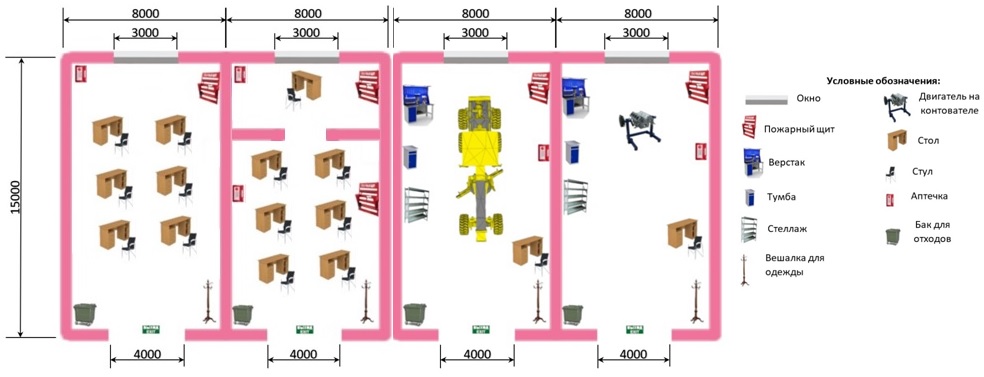 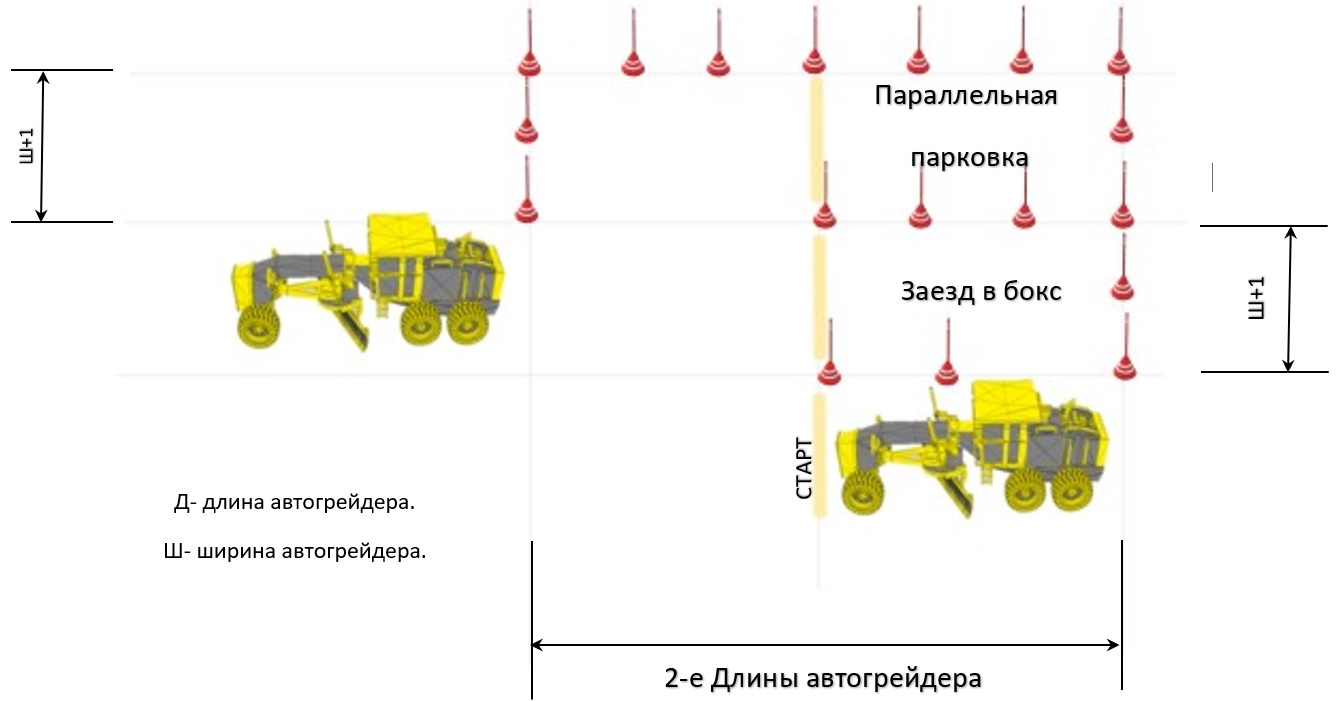 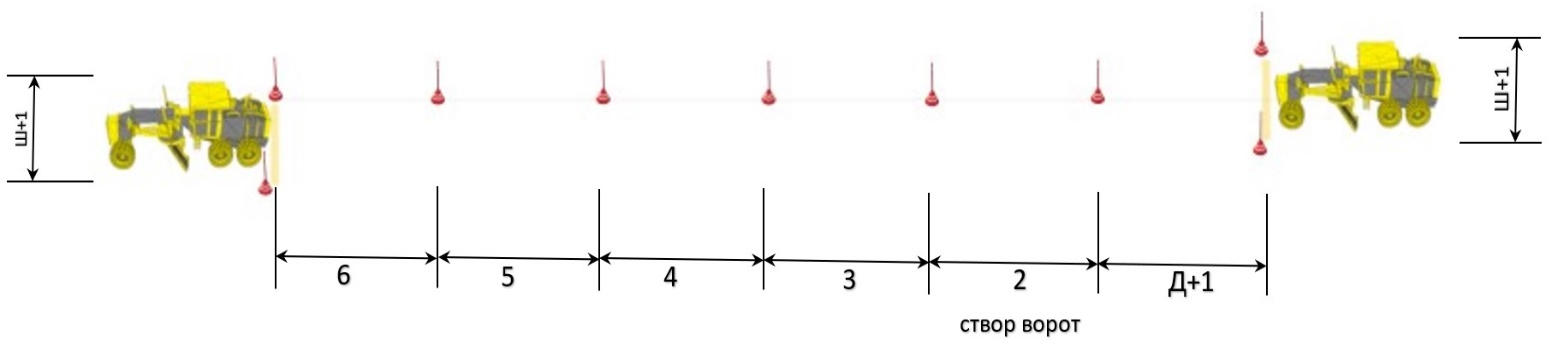 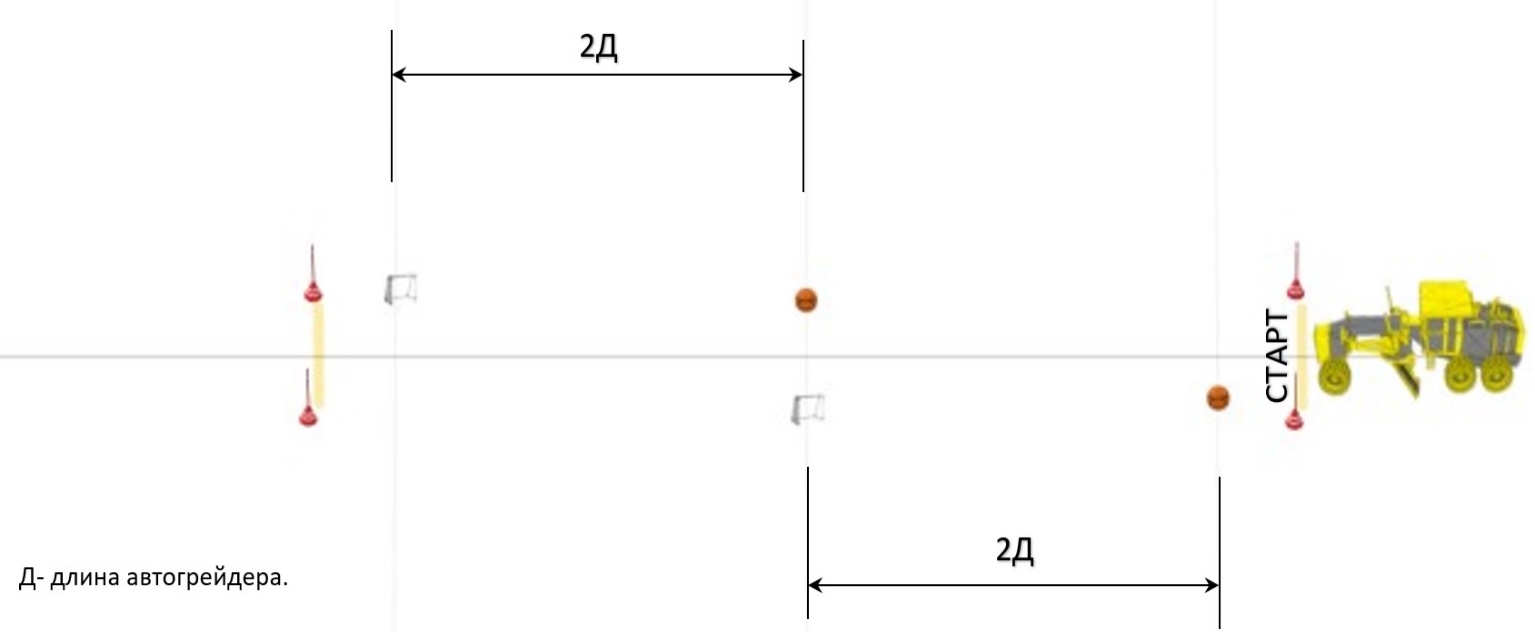 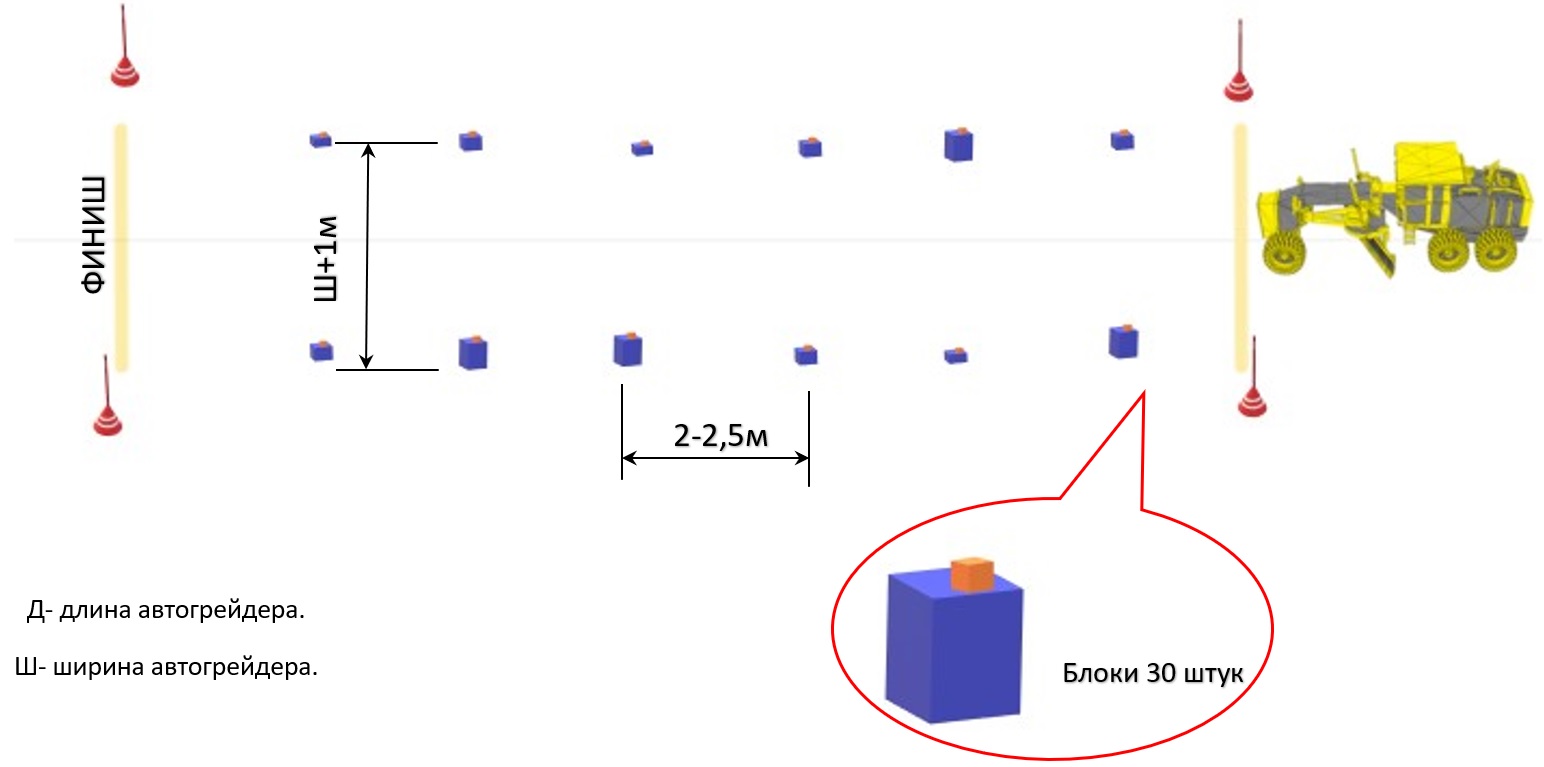 РазделРазделВажность (%)1Организация управления, эксплуатации, ремонта и обслуживания автогрейдера9Специалист должен знать и понимать:правила дорожного движения;методы и параметры организации рабочего времени по каждому виду работ;устройство и принцип действия механизмов и агрегатов автогрейдера;требования инструкции по эксплуатации автогрейдера и порядок подготовки к работе;значения контрольных параметров, характеризующих работоспособное состояние автогрейдера;правила допуска к работе машиниста автогрейдера;динамические свойства автогрейдера и возможности его торможения;действия установленной сигнализации при работе и движении;назначение средств индивидуальной защиты;ассортимент и назначение материалов, оборудования  и веществ, используемых при выполнении работ;возможность содержания рабочего места в чистоте и порядке.Специалист должен уметь:подготовить и поддерживать рабочее место в аккуратном и эффективном состоянии;подготовить себя к поставленным задачам;планировать, подготавливать и завершать каждое задание за выделенное время;планировать работу для максимального повышения эффективности и минимизации срывов графика;чистить, хранить и испытывать оборудование и материалы в соответствии с инструкциями изготовителя;восстанавливать зону проведения работ и автомобиль до должного состояния;осуществлять контроль за соблюдением технологической дисциплины;последовательно и добросовестно выполнять нужные процедуры;подготовить и поддерживать рабочее место в порядке, и подготовить рабочее пространство для следующего специалиста.2Безопасность и профессиональные компетенции6Специалист должен знать и понимать:трудности и риски, связанные с сопутствующими видами деятельности, а также их причины и способы их предотвращения;правила безопасной эксплуатации автогрейдера;применимые принципы техники безопасности, охраны здоровья и окружающей среды, способы их применения на рабочем месте;правила и инструкции по производственной санитарии, электробезопасности, пожарной и экологической безопасности;меры, необходимые для сохранения здоровья и рабочего пространства в безопасности;причины и предотвращение любых рисков, связанных с поставленными задачами;название, общее устройство и принцип работы всех систем и механизмов автогрейдера;название, общее устройство и принцип работы ДВС, его систем и механизмов;название, общее устройство и принцип действия рабочих органов автогрейдера (основного и вспомогательных), устройство и принцип работы гидравлической системы рабочего оборудования;методы ремонта и обслуживания автогрейдера, применение инструмента по назначению;контроль качества выполняемых работ, применение измерительных, регулировочных и контрольных инструментов;грамотность речи и знание профессиональной терминологии по профессии.Специалист должен уметь:подготовить и поддерживать рабочее место в безопасном состоянии;уделять должное внимание технике безопасности и нормам охраны здоровья и окружающей среды;выбирать и использовать все оборудование и материалы безопасно и в соответствии с инструкциями изготовителя;применять и превышать требования техники безопасности и норм охраны здоровья и отношении окружающей среды, оборудования и материалов;безопасно управлять автогрейдером и производить дорожно-строительные работы;обеспечивать безопасность работ при эксплуатации и ремонте автогрейдера;обеспечивать защиту здоровья и безопасность на рабочем месте;использовать подходящие средства индивидуальной защиты: участники постоянно должны носить защитную обувь и защиту для глаз и защитные перчатки;утилизировать вещества и материалы без риска для окружающей среды;предвидеть и предотвращать любые риски, связанные с заданиями;объяснить порядок регламентных работ по техническому обслуживанию автогрейдера;объяснить и показать точки смазки по химмотологической карте автогрейдера;применять ГСМ по назначению;объяснить правила выполнения работ по ремонту систем и агрегатов автогрейдера;объяснить правила выполнения регулировочных работ при ТО и ремонте автогрейдера, его систем, агрегатов и механизмов;правильно называть обнаруженные неисправности при ремонте и обслуживании автогрейдера, их  признаки и причины возникновения.3Техническое обслуживание и смазочные работы9Специалист должен знать и понимать:правила проведения технического обслуживания автогрейдера;перечень работ по техническому обслуживанию автогрейдера;технологическую последовательность технического обслуживания автогрейдера;правила использования инструментов и оборудования при техническом обслуживании автогрейдера;правила применения эксплуатационных жидкостей и смазочных материалов;химмотологическую карту автогрейдера;специальные требования к инструментарию для проведения технического обслуживания автогрейдера.Специалист должен уметь:осуществлять визуальный контроль общего технического состояния автогрейдера;проводить контрольный осмотр и проверку исправности всех агрегатов автогрейдера;выполнять проверку крепления узлов и механизмов автогрейдера;проверять состояние колес и проверку воздуха в шинах;осуществлять проверку заправки и дозаправки автогрейдера топливом, маслом, охлаждающей и специальными жидкостями;выполнять очистку рабочих органов и поддержание надлежащего внешнего вида машины;выполнять основные операции технического обслуживания автогрейдера;контролировать комплектность автогрейдера;определять техническое состояние агрегатов, систем и механизмов автогрейдера;пользоваться инструментом, техническими средствами контроля;выполнять основные виды работ по техническому обслуживанию автогрейдера в соответствии с требованиями технологических процессов;проводить смазочно-заправочные работы по химмотолигической карте автогрейдера.4Выполнение ремонтных работ31Специалист должен знать и понимать:методы и порядок осуществления ремонта агрегатов и систем автогрейдера;перечень работ ремонту систем и механизмов дизельных двигателей и гидравлических систем;способы подбора процедуры ремонта агрегатов и систем;методы выявления и способы устранения неисправностей;основные характеристики гидравлической системы автогрейдераспособы и методы восстановления деталей машин, технологические процессы их восстановления;методику выбора технологического оборудования для диагностики и ремонта агрегатов и систем автогрейдера.Специалист должен уметь:применять корректные процедуры установки запчастей;осуществлять ремонт и модернизацию гидравлических систем автогрейдера;выполнять ремонт и капитальный ремонт четырехтактных двигателей и сопряженных компонентов;выбрать верную процедуру ремонта систем дизельных двигателей и гидравлических систем;выполнять основные виды работ по ремонту агрегатов и узлов автогрейдера с соблюдением технологических процессов;пользоваться слесарным, контрольно-измерительным, разборочно-сборочным, ударным, монтажным и специальным инструментом;проводить разборочно-сборочные и дефектовочные работы;проводить измерительные и ремонтные работы.5Эксплуатация и управление автогрейдером32Специалист должен знать и понимать:требования инструкции по эксплуатации автогрейдера;правила дорожного движения, правила производственной и технической	эксплуатации автогрейдера;устройство,   технические	характеристики автогрейдера и его составных частей;правила допуска машиниста к управлению автогрейдером;динамические свойства автогрейдера и возможности его торможения;особенности геометрии автогрейдера и показатели его проходимости.Специалист должен уметь:управлять автогрейдером в различных условиях движения;соблюдать правила дорожного движения и БЭСМиТ;следить за показаниями приборов при движении;отслеживать отсутствие посторонних предметов, наличие ограждений и предупредительных знаков в рабочей зоне;управлять автогрейдером в различных условиях движения, соблюдать безопасность движения, безопасную дистанцию и поперечный интервал, обеспечивать поворот машины с сохранением обратной связи рулевого колеса и положении управляемых колес;рационально использовать рабочее время.6Производство работ на автогрейдере13Специалист должен знать и понимать:возможности использования автогрейдера при строительстве дорог;область применения автогрейдера в качестве ДСМ;способы управления рабочими органами автогрейдера, кинематику движения отвала автогрейдера в пространстве;технологию работ, выполняемых на автогрейдере;способы производства работ и технические требования к их качеству;план проведения работ на автогрейдере.Специалист должен уметь:выполнять работы по профилированию земляного полотна дороги;выполнять работы по разработке и перемещению грунтов;выполнять работы по планировке площадей;выполнение работы по профилированию откосов насыпей;выполнять работы по предварительному рыхлению грунта;выполнять работы по разрушению прочных грунтов и твердых покрытий;выявлять, устранять и предотвращать причины нарушений в работе автогрейдера;следить за показаниями приборов и сигнализацией при работе автогрейдера;контролировать наличие посторонних предметов (камней, пней), ограждений и предупредительных знаков в рабочей зоне;выявлять,	устранять	и	предотвращать	причины нарушений технологического процесса.ВсегоВсего100КритерийКритерийКритерийКритерийКритерийКритерийКритерийИтого баллов за раздел WSSSРазделы Спецификации стандарта WS (WSSS)ABCDEРазделы Спецификации стандарта WS (WSSS)141,70,21,81,39Разделы Спецификации стандарта WS (WSSS)2-1,92,21,20,76Разделы Спецификации стандарта WS (WSSS)3-9---9Разделы Спецификации стандарта WS (WSSS)4-3,427,6--31Разделы Спецификации стандарта WS (WSSS)5---32-32Разделы Спецификации стандарта WS (WSSS)6----1313Итого баллов за критерийИтого баллов за критерий416303515100КритерийКритерийБаллыБаллыБаллыКритерийКритерийСудейские аспектыОбъективные аспектыВсегоAСитуационные задачи-44BТехническое обслуживание автогрейдера-1616CРемонт агрегатов автогрейдера-3030DСкоростное маневрирование на площадке-3535EПланировка и профилирование-1515ВсегоВсего-100100КритерийКритерийМетодика проверки навыков в критерииAСитуационные задачизадачи по управлению и эксплуатации автогрейдера;задачи по ТО и ремонту автогрейдера;задачи по производству работ на автогрейдере;задачи по ПДД;задачи по БЭСМиТ. BТехническое обслуживание автогрейдеравизуальный осмотр;техническое обслуживание;смазочные работы;проверка рабочих органов и электрооборудования;поиск и устранение неисправностей;заполнение листа ТО.CРемонт агрегатов автогрейдераразборка агрегата;дефектовка агрегата;ремонт и регулировка;сборка агрегата и проверка.DСкоростное маневрирование на площадкепараллельная парковка;заезд в бокс;участок «змейка»;участок «ведение мяча»;сбивание блоков.EПланировка и профилированиеперемещение грунта из бокового резерва;формирование грунтовых насыпей;равномерное распределение грунта;ровность поверхности.Временные рамкиЛокальный чемпионатОтборочный чемпионатНациональный чемпионатШаблон Конкурсного заданияБерётся в исходном виде с форума экспертов задание предыдущего Национального чемпионатаБерётся в исходном виде с форума экспертов задание предыдущего Национального чемпионатаРазрабатывается на основе предыдущего чемпионата с учётом всего опыта проведения соревнований по компетенции и отраслевых стандартов за 6 месяцев до чемпионатаУтверждение Главного эксперта чемпионата, ответственного за разработку КЗЗа 2 месяца до чемпионатаЗа 3 месяца до чемпионатаЗа 4 месяца до чемпионатаПубликация КЗ (если применимо)За 1 месяц до чемпионатаЗа 1 месяц до чемпионатаЗа 1 месяц до чемпионатаВнесение и согласование с Менеджером компетенции 30% изменений в КЗВ день С-2В день С-2В день С-2Внесение предложений на Форум экспертов о модернизации КЗ, КО, ИЛ, ТО, ПЗ, ОТВ день С+1В день С+1В день С+1